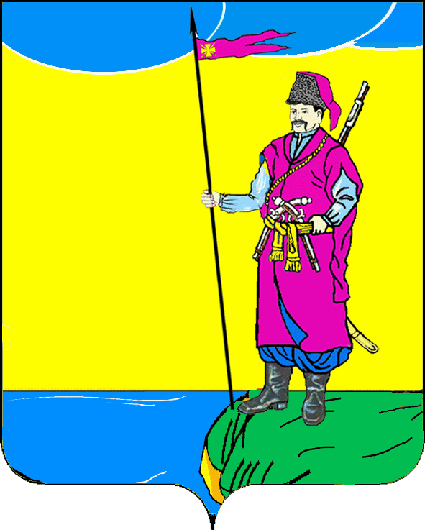 АДМИНИСТРАЦИЯ ПЛАСТУНОВСКОГО СЕЛЬСКОГО ПОСЕЛЕНИЯ ДИНСКОГО РАЙОНА ПОСТАНОВЛЕНИЕ от 24.12.2021 г.		 								№ 311станица ПластуновскаяО внесении изменений в постановление администрации Пластуновского сельского поселения Динского района от 01.11. 2019 года № 201 «Об утверждении нормативных затрат на оказание муниципальных услуг в сфере физической культуры и спорта, применяемых при расчете объема субсидий на финансовое обеспечение выполнения муниципального задания на оказаниемуниципальных услуг (выполнение работ)»В соответствии со статьей 69.2 Бюджетного кодекса Российской Федерации в целях совершенствования финансового обеспечения выполнения муниципального задания на оказание муниципальных услуг и выполнение работ муниципальными учреждениями муниципального образования Пластуновское сельское поселение Динского района п о с т а н о в л я ю:1. Внести изменения в нормативные затраты на оказание муниципальных услуг в сфере физической культуры и спорта, применяемых при расчете объема субсидий на финансовое обеспечение выполнения муниципального задания на оказание муниципальных услуг (выполнение работ) на 2021 год согласно приложению к настоящему постановлению. 2. Общему отделу администрации Пластуновского сельского поселения (Шиляева) опубликовать настоящее постановление в газете «Пластуновские известия» и разместить на официальном сайте Пластуновского сельского поселения в информационно-телекоммуникационной сети «Интернет» www.plastunovskoe.ru (вкладка «Документы»).3. Контроль выполнения настоящего постановления оставляю за собой.4. Постановление вступает в силу со дня подписания и распространяется на правоотношения, возникшие с 01 января 2021 года.Глава Пластуновскогосельского поселения								С.К. ОлейникПРИЛОЖЕНИЕ УТВЕРЖДЕНЫПостановлением администрации Пластуновского сельского поселенияот 24.12.2021 г. № 311Нормативные затраты на оказание муниципальных услуг в сфере физической культуры и спорта, применяемых при расчете объема субсидий на финансовое обеспечение выполнения муниципального задания на оказание муниципальных услуг (выполнение работ)рублейНачальник финансового отдела							С.М.АлексееваНаименование муниципальной услуги (выполнения работ)Нормативные затраты, непосредственно связанные с оказанием муниципальной услуги (выполнения работ)Нормативные затраты, непосредственно связанные с оказанием муниципальной услуги (выполнения работ)Нормативные затраты, непосредственно связанные с оказанием муниципальной услуги (выполнения работ)Нормативные затраты на общехозяйственные нуждыНормативные затраты на общехозяйственные нуждыНормативные затраты на общехозяйственные нуждыНормативные затраты на общехозяйственные нуждыНормативные затраты на общехозяйственные нуждыНормативные затраты на общехозяйственные нуждыНормативные затраты на общехозяйственные нуждыНормативные затраты на оказание муниципальной услуги (выполнения работ)Нормативные затраты на содержание имуществаНаименование муниципальной услуги (выполнения работ)ОТ1МЗИНЗКУСНИСОЦДИУСТУОТ2ПНЗНормативные затраты на оказание муниципальной услуги (выполнения работ)Нормативные затраты на содержание имущества123456789101112 =2+3+4+5+6+7+8+9+10+1113Организация и проведение официальных физкультурных (физкультурно-оздоровительных) мероприятий13 638,646 840,9120 479,558 000,00